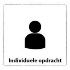 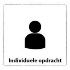 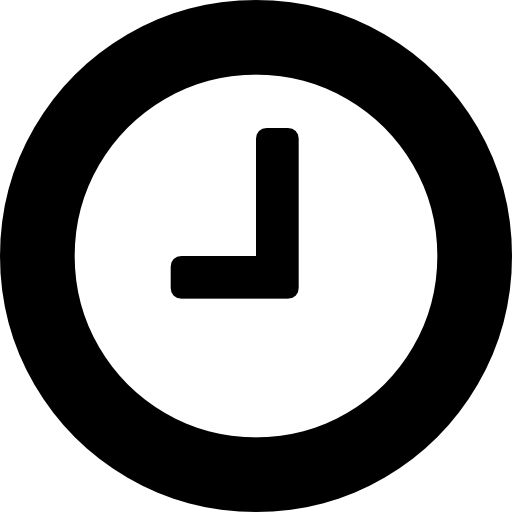 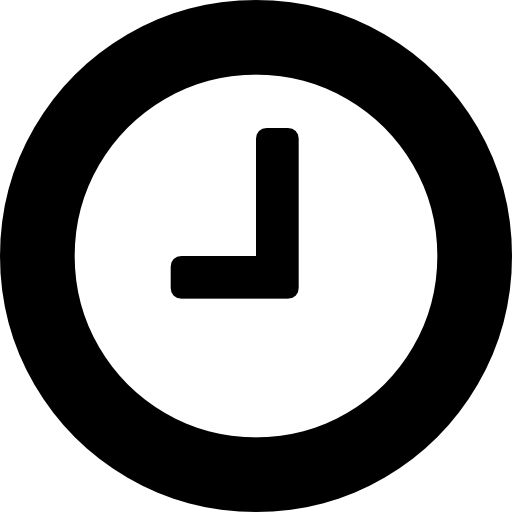 De opdrachtOpen onderdeel B van het examen van 2019 en beantwoord de volgende vragen:Uit hoeveel opdrachten bestaat het examen? Hoeveel tijd heb je voor in totaal voor onderdeel B?Welke bijlages of bestanden heb je nodig bij de opdrachten van heel onderdeel B?Welke informatie geeft de inleiding? Geef weer in eigen woorden.Welke rol speel jij volgens de inleiding?Wat is van elke opdracht de inhoud? (Geef per opdracht een korte beschrijving wat je moet doen)Welke onderdelen zou jij nog wel eens willen oefenen?Lever in via Elo-documenten  Inleverpunt Examentraining De situatie:   Je bereidt je voor op het Centraal Praktisch en Schriftelijk Examen (het CSPE).Het is belangrijk om de juiste informatie te kunnen vinden en om het examen goed te lezen. Pas dan weet je wat er van je verwacht wordt.Ter introductie maak bekijk je een filmpje en het examen van 2019. Aan de hand daarvan beantwoord je enkele vragen.Dit heb je nodig:Laptop met netwerkHet examen van 2019 KBHet introductiefilmpje van onderdeel BDit leer je:Je leert hoe de indeling van een examen er uit ziet.Je weet per onderdeel hoeveel tijd je hebt en hoeveel punten je kunt scoren.Je kunt benoemen waar de opdracht over gaat.Dit ga je doen: (aan de slag)Je bekijkt het introductiefilmpje van onderdeel BJe opent de bijlage met het examen van 2019.Je beantwoord de vragenDit ga je doen: (aan de slag)Je bekijkt het introductiefilmpje van onderdeel BJe opent de bijlage met het examen van 2019.Je beantwoord de vragenDit ga je doen: (aan de slag)Je bekijkt het introductiefilmpje van onderdeel BJe opent de bijlage met het examen van 2019.Je beantwoord de vragenDit lever je in:De ingevulde opdrachtvia Elo opdrachten  inleverpunt ExamentrainingDit lever je in:De ingevulde opdrachtvia Elo opdrachten  inleverpunt ExamentrainingDit lever je in:De ingevulde opdrachtvia Elo opdrachten  inleverpunt ExamentrainingOpdracht nr.Naam van het bestand of bijlageOpdracht  nr.Omschrijving wat je moet doen